МИНИСТЕРСТВО ПРОСВЕЩЕНИЯ РОССИЙСКОЙ ФЕДЕРАЦИИ‌Министерство образования Оренбургской области‌‌ ‌Администрация муниципального образования Соль-Илецкого городского округа Оренбургской области‌​МОАУ "Григорьевская СОШ"‌РАБОЧАЯ ПРОГРАММА(ID 721699)учебного курса «Алгебра»для обучающихся 7-9 классов ​с. Григорьевка‌ 2023‌​ПОЯСНИТЕЛЬНАЯ ЗАПИСКААлгебра является одним из опорных курсов основного общего образования: она обеспечивает изучение других дисциплин, как естественно-научного, так и гуманитарного циклов, её освоение необходимо для продолжения образования и в повседневной жизни. Развитие у обучающихся научных представлений о происхождении и сущности алгебраических абстракций, способе отражения математической наукой явлений и процессов в природе и обществе, роли математического моделирования в научном познании и в практике способствует формированию научного мировоззрения и качеств мышления, необходимых для адаптации в современном цифровом обществе. Изучение алгебры обеспечивает развитие умения наблюдать, сравнивать, находить закономерности, требует критичности мышления, способности аргументированно обосновывать свои действия и выводы, формулировать утверждения. Освоение курса алгебры обеспечивает развитие логического мышления обучающихся: они используют дедуктивные и индуктивные рассуждения, обобщение и конкретизацию, абстрагирование и аналогию. Обучение алгебре предполагает значительный объём самостоятельной деятельности обучающихся, поэтому самостоятельное решение задач является реализацией деятельностного принципа обучения.В структуре программы учебного курса «Алгебра» для основного общего образования основное место занимают содержательно-методические линии: «Числа и вычисления», «Алгебраические выражения», «Уравнения и неравенства», «Функции». Каждая из этих содержательно-методических линий развивается на протяжении трёх лет изучения курса, взаимодействуя с другими его линиями. В ходе изучения учебного курса обучающимся приходится логически рассуждать, использовать теоретико-множественный язык. В связи с этим в программу учебного курса «Алгебра» включены некоторые основы логики, представленные во всех основных разделах математического образования и способствующие овладению обучающимися основ универсального математического языка. Содержательной и структурной особенностью учебного курса «Алгебра» является его интегрированный характер.Содержание линии «Числа и вычисления» служит основой для дальнейшего изучения математики, способствует развитию у обучающихся логического мышления, формированию умения пользоваться алгоритмами, а также приобретению практических навыков, необходимых для повседневной жизни. Развитие понятия о числе на уровне основного общего образования связано с рациональными и иррациональными числами, формированием представлений о действительном числе. Завершение освоения числовой линии отнесено к среднему общему образованию.Содержание двух алгебраических линий – «Алгебраические выражения» и «Уравнения и неравенства» способствует формированию у обучающихся математического аппарата, необходимого для решения задач математики, смежных предметов и практико-ориентированных задач. На уровне основного общего образования учебный материал группируется вокруг рациональных выражений. Алгебра демонстрирует значение математики как языка для построения математических моделей, описания процессов и явлений реального мира. В задачи обучения алгебре входят также дальнейшее развитие алгоритмического мышления, необходимого, в частности, для освоения курса информатики, и овладение навыками дедуктивных рассуждений. Преобразование символьных форм способствует развитию воображения, способностей к математическому творчеству.Содержание функционально-графической линии нацелено на получение обучающимися знаний о функциях как важнейшей математической модели для описания и исследования разнообразных процессов и явлений в природе и обществе. Изучение материала способствует развитию у обучающихся умения использовать различные выразительные средства языка математики – словесные, символические, графические, вносит вклад в формирование представлений о роли математики в развитии цивилизации и культуры.Согласно учебному плану в 7–9 классах изучается учебный курс «Алгебра», который включает следующие основные разделы содержания: «Числа и вычисления», «Алгебраические выражения», «Уравнения и неравенства», «Функции».‌На изучение учебного курса «Алгебра» отводится 306 часов: в 7 классе – 102 часа (3 часа в неделю), в 8 классе – 102 часа (3 часа в неделю), в 9 классе – 102 часа (3 часа в неделю).‌‌СОДЕРЖАНИЕ ОБУЧЕНИЯ7 КЛАССЧисла и вычисленияДроби обыкновенные и десятичные, переход от одной формы записи дробей к другой. Понятие рационального числа, запись, сравнение, упорядочивание рациональных чисел. Арифметические действия с рациональными числами. Решение задач из реальной практики на части, на дроби.Степень с натуральным показателем: определение, преобразование выражений на основе определения, запись больших чисел. Проценты, запись процентов в виде дроби и дроби в виде процентов. Три основные задачи на проценты, решение задач из реальной практики.Применение признаков делимости, разложение на множители натуральных чисел.Реальные зависимости, в том числе прямая и обратная пропорциональности.Алгебраические выраженияПеременные, числовое значение выражения с переменной. Допустимые значения переменных. Представление зависимости между величинами в виде формулы. Вычисления по формулам. Преобразование буквенных выражений, тождественно равные выражения, правила преобразования сумм и произведений, правила раскрытия скобок и приведения подобных слагаемых.Свойства степени с натуральным показателем.Одночлены и многочлены. Степень многочлена. Сложение, вычитание, умножение многочленов. Формулы сокращённого умножения: квадрат суммы и квадрат разности. Формула разности квадратов. Разложение многочленов на множители.Уравнения и неравенстваУравнение, корень уравнения, правила преобразования уравнения, равносильность уравнений.Линейное уравнение с одной переменной, число корней линейного уравнения, решение линейных уравнений. Составление уравнений по условию задачи. Решение текстовых задач с помощью уравнений.Линейное уравнение с двумя переменными и его график. Система двух линейных уравнений с двумя переменными. Решение систем уравнений способом подстановки. Примеры решения текстовых задач с помощью систем уравнений.ФункцииКоордината точки на прямой. Числовые промежутки. Расстояние между двумя точками координатной прямой.Прямоугольная система координат, оси Ox и Oy. Абсцисса и ордината точки на координатной плоскости. Примеры графиков, заданных формулами. Чтение графиков реальных зависимостей. Понятие функции. График функции. Свойства функций. Линейная функция, её график. График функции y = |x|. Графическое решение линейных уравнений и систем линейных уравнений.8 КЛАССЧисла и вычисленияКвадратный корень из числа. Понятие об иррациональном числе. Десятичные приближения иррациональных чисел. Свойства арифметических квадратных корней и их применение к преобразованию числовых выражений и вычислениям. Действительные числа.Степень с целым показателем и её свойства. Стандартная запись числа.Алгебраические выраженияАлгебраические выраженияКвадратный трёхчлен, разложение квадратного трёхчлена на множители.Алгебраическая дробь. Основное свойство алгебраической дроби. Сложение, вычитание, умножение, деление алгебраических дробей. Рациональные выражения и их преобразование.Уравнения и неравенстваУравнения и неравенстваКвадратное уравнение, формула корней квадратного уравнения. Теорема Виета. Решение уравнений, сводящихся к линейным и квадратным. Простейшие дробно-рациональные уравнения.Графическая интерпретация уравнений с двумя переменными и систем линейных уравнений с двумя переменными. Примеры решения систем нелинейных уравнений с двумя переменными.Решение текстовых задач алгебраическим способом.Числовые неравенства и их свойства. Неравенство с одной переменной. Равносильность неравенств. Линейные неравенства с одной переменной. Системы линейных неравенств с одной переменной.ФункцииФункцииПонятие функции. Область определения и множество значений функции. Способы задания функций.График функции. Чтение свойств функции по её графику. Примеры графиков функций, отражающих реальные процессы.Функции, описывающие прямую и обратную пропорциональные зависимости, их графики. Функции y = x2, y = x3, y = √x, y=|x|. Графическое решение уравнений и систем уравнений.9 КЛАССЧисла и вычисленияРациональные числа, иррациональные числа, конечные и бесконечные десятичные дроби. Множество действительных чисел, действительные числа как бесконечные десятичные дроби. Взаимно однозначное соответствие между множеством действительных чисел и координатной прямой.Сравнение действительных чисел, арифметические действия с действительными числами.Размеры объектов окружающего мира, длительность процессов в окружающем мире.Приближённое значение величины, точность приближения. Округление чисел. Прикидка и оценка результатов вычислений.Уравнения и неравенстваЛинейное уравнение. Решение уравнений, сводящихся к линейным.Квадратное уравнение. Решение уравнений, сводящихся к квадратным. Биквадратное уравнение. Примеры решения уравнений третьей и четвёртой степеней разложением на множители.Решение дробно-рациональных уравнений. Решение текстовых задач алгебраическим методом.Уравнение с двумя переменными и его график. Решение систем двух линейных уравнений с двумя переменными. Решение систем двух уравнений, одно из которых линейное, а другое – второй степени. Графическая интерпретация системы уравнений с двумя переменными.Решение текстовых задач алгебраическим способом.Числовые неравенства и их свойства.Решение линейных неравенств с одной переменной. Решение систем линейных неравенств с одной переменной. Квадратные неравенства. Графическая интерпретация неравенств и систем неравенств с двумя переменными.ФункцииФункцииКвадратичная функция, её график и свойства. Парабола, координаты вершины параболы, ось симметрии параболы.Графики функций: y = kx, y = kx + b, y = k/x, y = x3, y = √x, y = |x| , и их свойства.Числовые последовательностиЧисловые последовательности и прогрессииПонятие числовой последовательности. Задание последовательности рекуррентной формулой и формулой n-го члена.Арифметическая и геометрическая прогрессии. Формулы n-го члена арифметической и геометрической прогрессий, суммы первых n членов.Изображение членов арифметической и геометрической прогрессий точками на координатной плоскости. Линейный и экспоненциальный рост. Сложные проценты.ПЛАНИРУЕМЫЕ РЕЗУЛЬТАТЫ ОСВОЕНИЯ ПРОГРАММЫ УЧЕБНОГО КУРСА «АЛГЕБРА» НА УРОВНЕ ОСНОВНОГО ОБЩЕГО ОБРАЗОВАНИЯЛИЧНОСТНЫЕ РЕЗУЛЬТАТЫЛичностные результаты освоения программы учебного курса «Алгебра» характеризуются:1) патриотическое воспитание:проявлением интереса к прошлому и настоящему российской математики, ценностным отношением к достижениям российских математиков и российской математической школы, к использованию этих достижений в других науках и прикладных сферах;2) гражданское и духовно-нравственное воспитание:готовностью к выполнению обязанностей гражданина и реализации его прав, представлением о математических основах функционирования различных структур, явлений, процедур гражданского общества (например, выборы, опросы), готовностью к обсуждению этических проблем, связанных с практическим применением достижений науки, осознанием важности морально-этических принципов в деятельности учёного;3) трудовое воспитание:установкой на активное участие в решении практических задач математической направленности, осознанием важности математического образования на протяжении всей жизни для успешной профессиональной деятельности и развитием необходимых умений, осознанным выбором и построением индивидуальной траектории образования и жизненных планов с учётом личных интересов и общественных потребностей;4) эстетическое воспитание:способностью к эмоциональному и эстетическому восприятию математических объектов, задач, решений, рассуждений, умению видеть математические закономерности в искусстве;5) ценности научного познания:ориентацией в деятельности на современную систему научных представлений об основных закономерностях развития человека, природы и общества, пониманием математической науки как сферы человеческой деятельности, этапов её развития и значимости для развития цивилизации, овладением языком математики и математической культурой как средством познания мира, овладением простейшими навыками исследовательской деятельности;6) физическое воспитание, формирование культуры здоровья и эмоционального благополучия:готовностью применять математические знания в интересах своего здоровья, ведения здорового образа жизни (здоровое питание, сбалансированный режим занятий и отдыха, регулярная физическая активность), сформированностью навыка рефлексии, признанием своего права на ошибку и такого же права другого человека;7) экологическое воспитание:ориентацией на применение математических знаний для решения задач в области сохранности окружающей среды, планирования поступков и оценки их возможных последствий для окружающей среды, осознанием глобального характера экологических проблем и путей их решения;8) адаптация к изменяющимся условиям социальной и природной среды:готовностью к действиям в условиях неопределённости, повышению уровня своей компетентности через практическую деятельность, в том числе умение учиться у других людей, приобретать в совместной деятельности новые знания, навыки и компетенции из опыта других;необходимостью в формировании новых знаний, в том числе формулировать идеи, понятия, гипотезы об объектах и явлениях, в том числе ранее неизвестных, осознавать дефициты собственных знаний и компетентностей, планировать своё развитие;способностью осознавать стрессовую ситуацию, воспринимать стрессовую ситуацию как вызов, требующий контрмер, корректировать принимаемые решения и действия, формулировать и оценивать риски и последствия, формировать опыт.МЕТАПРЕДМЕТНЫЕ РЕЗУЛЬТАТЫПознавательные универсальные учебные действияБазовые логические действия:выявлять и характеризовать существенные признаки математических объектов, понятий, отношений между понятиями, формулировать определения понятий, устанавливать существенный признак классификации, основания для обобщения и сравнения, критерии проводимого анализа;воспринимать, формулировать и преобразовывать суждения: утвердительные и отрицательные, единичные, частные и общие, условные;выявлять математические закономерности, взаимосвязи и противоречия в фактах, данных, наблюдениях и утверждениях, предлагать критерии для выявления закономерностей и противоречий;делать выводы с использованием законов логики, дедуктивных и индуктивных умозаключений, умозаключений по аналогии;разбирать доказательства математических утверждений (прямые и от противного), проводить самостоятельно несложные доказательства математических фактов, выстраивать аргументацию, приводить примеры и контрпримеры, обосновывать собственные рассуждения;выбирать способ решения учебной задачи (сравнивать несколько вариантов решения, выбирать наиболее подходящий с учётом самостоятельно выделенных критериев).Базовые исследовательские действия:использовать вопросы как исследовательский инструмент познания, формулировать вопросы, фиксирующие противоречие, проблему, самостоятельно устанавливать искомое и данное, формировать гипотезу, аргументировать свою позицию, мнение;проводить по самостоятельно составленному плану несложный эксперимент, небольшое исследование по установлению особенностей математического объекта, зависимостей объектов между собой;самостоятельно формулировать обобщения и выводы по результатам проведённого наблюдения, исследования, оценивать достоверность полученных результатов, выводов и обобщений;прогнозировать возможное развитие процесса, а также выдвигать предположения о его развитии в новых условиях.Работа с информацией:выявлять недостаточность и избыточность информации, данных, необходимых для решения задачи;выбирать, анализировать, систематизировать и интерпретировать информацию различных видов и форм представления;выбирать форму представления информации и иллюстрировать решаемые задачи схемами, диаграммами, иной графикой и их комбинациями;оценивать надёжность информации по критериям, предложенным учителем или сформулированным самостоятельно.Коммуникативные универсальные учебные действия:воспринимать и формулировать суждения в соответствии с условиями и целями общения, ясно, точно, грамотно выражать свою точку зрения в устных и письменных текстах, давать пояснения по ходу решения задачи, комментировать полученный результат;в ходе обсуждения задавать вопросы по существу обсуждаемой темы, проблемы, решаемой задачи, высказывать идеи, нацеленные на поиск решения, сопоставлять свои суждения с суждениями других участников диалога, обнаруживать различие и сходство позиций, в корректной форме формулировать разногласия, свои возражения;представлять результаты решения задачи, эксперимента, исследования, проекта, самостоятельно выбирать формат выступления с учётом задач презентации и особенностей аудитории;понимать и использовать преимущества командной и индивидуальной работы при решении учебных математических задач; принимать цель совместной деятельности, планировать организацию совместной работы, распределять виды работ, договариваться, обсуждать процесс и результат работы, обобщать мнения нескольких людей;участвовать в групповых формах работы (обсуждения, обмен мнениями, мозговые штурмы и другие), выполнять свою часть работы и координировать свои действия с другими членами команды, оценивать качество своего вклада в общий продукт по критериям, сформулированным участниками взаимодействия.Регулятивные универсальные учебные действияСамоорганизация:самостоятельно составлять план, алгоритм решения задачи (или его часть), выбирать способ решения с учётом имеющихся ресурсов и собственных возможностей, аргументировать и корректировать варианты решений с учётом новой информации.Самоконтроль, эмоциональный интеллект:владеть способами самопроверки, самоконтроля процесса и результата решения математической задачи;предвидеть трудности, которые могут возникнуть при решении задачи, вносить коррективы в деятельность на основе новых обстоятельств, найденных ошибок, выявленных трудностей;оценивать соответствие результата деятельности поставленной цели и условиям, объяснять причины достижения или недостижения цели, находить ошибку, давать оценку приобретённому опыту.ПРЕДМЕТНЫЕ РЕЗУЛЬТАТЫК концу обучения в 7 классе обучающийся получит следующие предметные результаты:Числа и вычисленияВыполнять, сочетая устные и письменные приёмы, арифметические действия с рациональными числами.Находить значения числовых выражений, применять разнообразные способы и приёмы вычисления значений дробных выражений, содержащих обыкновенные и десятичные дроби.Переходить от одной формы записи чисел к другой (преобразовывать десятичную дробь в обыкновенную, обыкновенную в десятичную, в частности в бесконечную десятичную дробь).Сравнивать и упорядочивать рациональные числа.Округлять числа.Выполнять прикидку и оценку результата вычислений, оценку значений числовых выражений. Выполнять действия со степенями с натуральными показателями.Применять признаки делимости, разложение на множители натуральных чисел.Решать практико-ориентированные задачи, связанные с отношением величин, пропорциональностью величин, процентами, интерпретировать результаты решения задач с учётом ограничений, связанных со свойствами рассматриваемых объектов.Алгебраические выраженияИспользовать алгебраическую терминологию и символику, применять её в процессе освоения учебного материала.Находить значения буквенных выражений при заданных значениях переменных.Выполнять преобразования целого выражения в многочлен приведением подобных слагаемых, раскрытием скобок.Выполнять умножение одночлена на многочлен и многочлена на многочлен, применять формулы квадрата суммы и квадрата разности.Осуществлять разложение многочленов на множители с помощью вынесения за скобки общего множителя, группировки слагаемых, применения формул сокращённого умножения.Применять преобразования многочленов для решения различных задач из математики, смежных предметов, из реальной практики.Использовать свойства степеней с натуральными показателями для преобразования выражений.Уравнения и неравенстваРешать линейные уравнения с одной переменной, применяя правила перехода от исходного уравнения к равносильному ему. Проверять, является ли число корнем уравнения.Применять графические методы при решении линейных уравнений и их систем.Подбирать примеры пар чисел, являющихся решением линейного уравнения с двумя переменными.Строить в координатной плоскости график линейного уравнения с двумя переменными, пользуясь графиком, приводить примеры решения уравнения.Решать системы двух линейных уравнений с двумя переменными, в том числе графически.Составлять и решать линейное уравнение или систему линейных уравнений по условию задачи, интерпретировать в соответствии с контекстом задачи полученный результат.ФункцииИзображать на координатной прямой точки, соответствующие заданным координатам, лучи, отрезки, интервалы, записывать числовые промежутки на алгебраическом языке.Отмечать в координатной плоскости точки по заданным координатам, строить графики линейных функций. Строить график функции y = |х|.Описывать с помощью функций известные зависимости между величинами: скорость, время, расстояние, цена, количество, стоимость, производительность, время, объём работы.Находить значение функции по значению её аргумента.Понимать графический способ представления и анализа информации, извлекать и интерпретировать информацию из графиков реальных процессов и зависимостей.К концу обучения в 8 классе обучающийся получит следующие предметные результаты:Числа и вычисленияИспользовать начальные представления о множестве действительных чисел для сравнения, округления и вычислений, изображать действительные числа точками на координатной прямой.Применять понятие арифметического квадратного корня, находить квадратные корни, используя при необходимости калькулятор, выполнять преобразования выражений, содержащих квадратные корни, используя свойства корней.Использовать записи больших и малых чисел с помощью десятичных дробей и степеней числа 10.Алгебраические выраженияПрименять понятие степени с целым показателем, выполнять преобразования выражений, содержащих степени с целым показателем.Выполнять тождественные преобразования рациональных выражений на основе правил действий над многочленами и алгебраическими дробями.Раскладывать квадратный трёхчлен на множители.Применять преобразования выражений для решения различных задач из математики, смежных предметов, из реальной практики.Уравнения и неравенстваРешать линейные, квадратные уравнения и рациональные уравнения, сводящиеся к ним, системы двух уравнений с двумя переменными.Проводить простейшие исследования уравнений и систем уравнений, в том числе с применением графических представлений (устанавливать, имеет ли уравнение или система уравнений решения, если имеет, то сколько, и прочее).Переходить от словесной формулировки задачи к её алгебраической модели с помощью составления уравнения или системы уравнений, интерпретировать в соответствии с контекстом задачи полученный результат.Применять свойства числовых неравенств для сравнения, оценки, решать линейные неравенства с одной переменной и их системы, давать графическую иллюстрацию множества решений неравенства, системы неравенств.ФункцииПонимать и использовать функциональные понятия и язык (термины, символические обозначения), определять значение функции по значению аргумента, определять свойства функции по её графику.Строить графики элементарных функций вида:y = k/x, y = x2, y = x3,y = |x|, y = √x, описывать свойства числовой функции по её графику.К концу обучения в 9 классе обучающийся получит следующие предметные результаты:Числа и вычисленияСравнивать и упорядочивать рациональные и иррациональные числа.Выполнять арифметические действия с рациональными числами, сочетая устные и письменные приёмы, выполнять вычисления с иррациональными числами.Находить значения степеней с целыми показателями и корней, вычислять значения числовых выражений.Округлять действительные числа, выполнять прикидку результата вычислений, оценку числовых выражений.Уравнения и неравенстваРешать линейные и квадратные уравнения, уравнения, сводящиеся к ним, простейшие дробно-рациональные уравнения.Решать системы двух линейных уравнений с двумя переменными и системы двух уравнений, в которых одно уравнение не является линейным.Решать текстовые задачи алгебраическим способом с помощью составления уравнения или системы двух уравнений с двумя переменными.Проводить простейшие исследования уравнений и систем уравнений, в том числе с применением графических представлений (устанавливать, имеет ли уравнение или система уравнений решения, если имеет, то сколько, и прочее).Решать линейные неравенства, квадратные неравенства, изображать решение неравенств на числовой прямой, записывать решение с помощью символов.Решать системы линейных неравенств, системы неравенств, включающие квадратное неравенство, изображать решение системы неравенств на числовой прямой, записывать решение с помощью символов.Использовать неравенства при решении различных задач.ФункцииРаспознавать функции изученных видов. Показывать схематически расположение на координатной плоскости графиков функций вида: y = kx, y = kx + b, y = k/x, y = ax2 + bx + c, y = x3, y = √x, y = |x|, в зависимости от значений коэффициентов, описывать свойства функций.Строить и изображать схематически графики квадратичных функций, описывать свойства квадратичных функций по их графикам.Распознавать квадратичную функцию по формуле, приводить примеры квадратичных функций из реальной жизни, физики, геометрии.Числовые последовательности и прогрессииРаспознавать арифметическую и геометрическую прогрессии при разных способах задания.Выполнять вычисления с использованием формул n-го члена арифметической и геометрической прогрессий, суммы первых n членов.Изображать члены последовательности точками на координатной плоскости.Решать задачи, связанные с числовыми последовательностями, в том числе задачи из реальной жизни (с использованием калькулятора, цифровых технологий). ТЕМАТИЧЕСКОЕ ПЛАНИРОВАНИЕ  7 КЛАСС  8 КЛАСС  9 КЛАСС УЧЕБНО-МЕТОДИЧЕСКОЕ ОБЕСПЕЧЕНИЕ ОБРАЗОВАТЕЛЬНОГО ПРОЦЕССАОБЯЗАТЕЛЬНЫЕ УЧЕБНЫЕ МАТЕРИАЛЫ ДЛЯ УЧЕНИКАЧасть 1: Мордкович А.Г.; Часть 2: Мордкович А.Г. и другие, под редакцией Мордковича А.Г., Алгебра (в 2 частях), 7  класс, Общество с ограниченной ответственностью "ИОЦ Мнемозина"; Часть 1: Мордкович А.Г.; Часть 2: Мордкович А.Г. и другие, под редакцией Мордковича А.Г., Алгебра (в 2 частях), 8 класс, Общество с ограниченной ответственностью "ИОЦ Мнемозина"; Часть 1: Мордкович А.Г.; Часть 2: Мордкович А.Г. и другие, под редакцией Мордковича А.Г., Алгебра (в 2 частях), 9  класс, Общество с ограниченной ответственностью "ИОЦ Мнемозина"; Введите свой вариант:МЕТОДИЧЕСКИЕ МАТЕРИАЛЫ ДЛЯ УЧИТЕЛЯМордкович А. Г.. Алгебра. 7 класс: в 2 ч. Ч. 1: учебник для учащихся общеобразовательных учреждений ФГОС/ А. Г Мордкович. - М.: Мнемозина, 2014.Мордкович А. Г.Алгебра. 7 класс: в 2 ч. Ч. 2: задачник для учащихся общеобразовательных учреждений ФГОС/А. Г. Мордкович [и др.]; под ред. А. Г. Мордковича. -М.: Мнемозина, 2014. Мордкович А. Г..Алгебра. 7 класс: метод, пособие для учителя / А. Г. Мордкович. - М. :Мнемозина, 2010.Александрова Л. А..Алгебра. 7 класс: самостоятельные работы / Л. А. Александрова; подред. А. Г. Мордковича. - М.: Мнемозина, 2014.Александрова Л. А..Алгебра. 7  класс: контрольные работы / Л. А. Александрова; подред. А. Г. Мордковича. - М.: Мнемозина, 2014.Мордкович А. Г.. Алгебра. 7-9 кл. тесты / А. Г. Мордкович, Е. Е. Тульчинская. - М. :Мнемозина, 2011Введите свой вариант:МЕТОДИЧЕСКИЕ МАТЕРИАЛЫ ДЛЯ УЧИТЕЛЯМордкович А. Г.. Алгебра. 8 класс: в 2 ч. Ч. 1: учебник для учащихся общеобразовательных учреждений ФГОС/ А. Г Мордкович. - М.: Мнемозина, 2014.Мордкович А. Г.Алгебра. 8 класс: в 2 ч. Ч. 2: задачник для учащихся общеобразовательных учреждений ФГОС/А. Г. Мордкович [и др.]; под ред. А. Г. Мордковича. -М.: Мнемозина, 2014. Мордкович А. Г..Алгебра. 8 класс: метод, пособие для учителя / А. Г. Мордкович. - М. :Мнемозина, 2010.Александрова Л. А..Алгебра. 8 класс: самостоятельные работы / Л. А. Александрова; подред. А. Г. Мордковича. - М.: Мнемозина, 2014.Александрова Л. А..Алгебра. 8 класс: контрольные работы / Л. А. Александрова; подред. А. Г. Мордковича. - М.: Мнемозина, 2014.Мордкович А. Г.. Алгебра. 7-9 кл. тесты / А. Г. Мордкович, Е. Е. Тульчинская. - М. :Мнемозина, 2011Часть 1: Мордкович А.Г.; Часть 2: Мордкович А.Г. и другие, под редакцией Мордковича А.Г., Алгебра (в 2 частях), 8 класс, Общество с ограниченной ответственностью "ИОЦ Мнемозина"; Введите свой вариант:МЕТОДИЧЕСКИЕ МАТЕРИАЛЫ ДЛЯ УЧИТЕЛЯМордкович А. Г.. Алгебра. 9 класс: в 2 ч. Ч. 1: учебник для учащихся общеобразовательных учреждений ФГОС/ А. Г Мордкович. - М.: Мнемозина, 2014.Мордкович А. Г.Алгебра. 9  класс: в 2 ч. Ч. 2: задачник для учащихся общеобразовательных учреждений ФГОС/А. Г. Мордкович [и др.]; под ред. А. Г. Мордковича. -М.: Мнемозина, 2014. Мордкович А. Г..Алгебра. 8 класс: метод, пособие для учителя / А. Г. Мордкович. - М. :Мнемозина, 2010.Александрова Л. А..Алгебра. 9 класс: самостоятельные работы / Л. А. Александрова; подред. А. Г. Мордковича. - М.: Мнемозина, 2014.Александрова Л. А..Алгебра. 9 класс: контрольные работы / Л. А. Александрова; подред. А. Г. Мордковича. - М.: Мнемозина, 2014.Мордкович А. Г.. Алгебра. 7-9 кл. тесты / А. Г. Мордкович, Е. Е. Тульчинская. - М. :Мнемозина, 2011ЦИФРОВЫЕ ОБРАЗОВАТЕЛЬНЫЕ РЕСУРСЫ И РЕСУРСЫ СЕТИ ИНТЕРНЕТЕдиная коллекция цифровых образовательных ресурсов (schoolcollection.edu.ru);Российская электронная школа (resh.edu.ru);infourok.ru,uchi.ru.Приложение  Контрольно-оценочные материалы по математике для 5-9 классов7 классКонтрольная работа №1Тема: Линейное уравнение с одной переменнойЦель: проверить уровень усвоения госстандарта по теме «Линейное уравнение с одной перемен- ной»:знание определения линейного уравнения;знание зависимости между компонентами арифметических действий;знание схемы решения задач на составление уравнений;умение решать линейные уравнения с одной переменной;умение применять распределительное свойство умножения.Структура контрольной работы:Тематическая контрольная работа состоит из 5 заданий базового уровня На выполнение работы отводится 45 минут.Спецификация заданий и критерии оцениванияШкала перевода первичного балла за выполнение работы в отметку по пятибалльной шкале:Содержание контрольной работы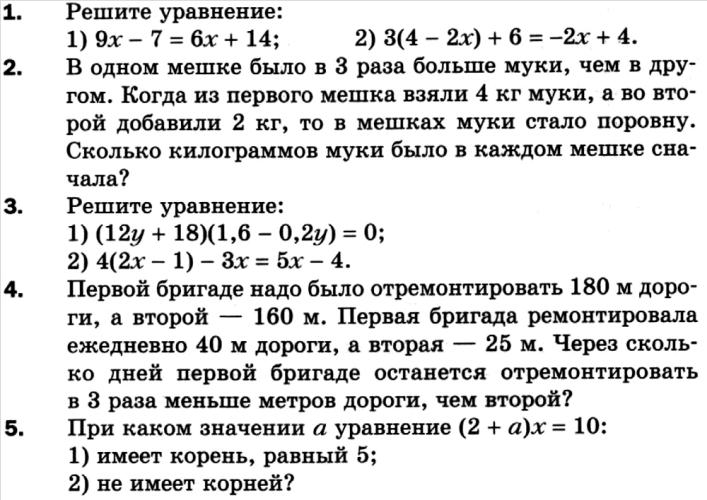 Шкала перевода первичного балла за выполнение работы в отметку по пятибалльной шкале:Содержание контрольной работыКонтрольная работа №3Тема: Умножение одночлена на многочлен. Умножение многочлена на многочлен. Разло- жение многочлена на множителиЦель проверить уровень усвоения госстандарта по теме «:Умножение одночлена на многочлен. Умножение многочлена на многочлен. Разложение многочлена на множители»:знание правил умножения одночлена на многочлен, умножения многочлена на многочлен; вынесения общего множителя за скобки;умение применять правила умножения одночлена на многочлен, умножение многочлена на многочлен при упрощении выражений, решении уравнений, доказательства кратности зна- чения выражения.умение решать линейные уравнения.Структура контрольной работы:Тематическая контрольная работа состоит из 8 заданий базового уровня На выполнение работы отводится 45 минут.Спецификация заданий и критерии оцениванияМуниципальное общеобразовательное учреждение Коткишевская основная общеобразовательная школа муниципального района город Нея и Нейский район Костромской областиШкала перевода первичного балла за выполнение работы в отметку по пятибалльной шкале:Содержание контрольной работыКонтрольная работа №4 Тема: Формулы сокращенного умноженияЦель проверить уровень усвоения госстандарта по теме «Формулы сокращенного умножения»:знание формул сокращенного умножения;умение применять формулы сокращённого умножения при представлении выражения в ви- де многочлена, при разложении многочлена на множители, при преобразовании выраже- ния, при решении уравнений, при доказательстве математических фактов;Структура контрольной работы:Тематическая контрольная работа состоит из 7заданий базового уровня На выполнение работы отводится 45 минут.Спецификация заданий и критерии оцениванияШкала перевода первичного балла за выполнение работы в отметку по пятибалльной шкале:Содержание контрольной работыКонтрольная работа №5Тема: Сумма и разность кубов двух выражений. Применение различных способов разло- жения многочлена на множителиЦель проверить уровень усвоения госстандарта по теме «Сумма и разность кубов двух выраже- ний. Применение различных способов разложения многочлена на множители»:знание формул сокращенного умножения;знание способа вынесения общего множителя за скобки, метода группировки;умение применять формулы сокращённого умножения при представлении выражения в ви- де многочлена, при разложении многочлена на множители, при преобразовании выраже- ния, при решении уравнений, при доказательстве делимости выражения; нахождении зна- чения выражения.Структура контрольной работы:Тематическая контрольная работа состоит из 6 заданий базового уровня На выполнение работы отводится 45 минут.Спецификация заданий и критерии оцениванияШкала перевода первичного балла за выполнение работы в отметку по пятибалльной шкале:Содержание контрольной работыКонтрольная работа №6 Тема: «Функции»Цель проверить уровень усвоения госстандарта по теме «Функции»:Знать понятия: зависимой и независимой переменных, функции, аргумента функции; способы задания функции.Уметь вычислять значение функции по заданному значению аргумента.Составлять таблицы значений функции.Строить график линейной функции и прямой пропорциональности, заданной таблично.Описывать свойства этих функций.Умение строить график функции, пользуясь графиком находить значение функции, зна- чения аргумента;Умение без построения определять координаты точки пересечения двух графиков, коор- динаты точек пересечения с осями координат.Структура контрольной работы:Тематическая контрольная работа состоит из 5 заданий базового уровня На выполнение работы отводится 45минут.Спецификация заданий и критерии оцениванияПриводить примеры зависимостей между величинами. Различать среди зависимостей функцио- нальные зависимости.Описывать понятия: зависимой и независимой переменных, функции, аргумента функции; спо- собы задания функции. Формулировать определения: области определения функции, области значений функции, графика функции, линейной функции, прямой пропорциональности.Вычислять значение функции по заданному значению аргумента. Составлять таблицы значений функции. Строить график функции, заданной таблично. По графику функции, являющейся моде- лью реального процесса, определять характеристики этого процесса. Строить график линейной функции и прямой пропорциональности. Описывать свойства этих функций.Шкала перевода первичного балла за выполнение работы в отметку по пятибалльной шкале:Содержание контрольной работыМуниципальное общеобразовательное учреждение Коткишевская основная общеобразовательная школа муниципального района город Нея и Нейский район Костромской областиКонтрольная работа №7Тема: Системы линейных уравнений с двумя переменнымиЦель проверить уровень усвоения госстандарта по теме «Системы линейных уравнений с двумя переменными»:знание понятия уравнение с двумя переменными, решения уравнения с двумя переменны- ми, графика линейного уравнения с двумя переменными;знание алгоритма решения системы линейных уравнений с двумя переменными методом сложения, методом подстановки, графическим методом;умение решать системы линейных уравнений с двумя переменными методом сложения, ме- тодом подстановки, графическим методом;;умение решать задачи с помощью систем линейных уравнений.;Структура контрольной работы:Тематическая контрольная работа состоит из 6 заданий базового уровня На выполнение работы отводится 45минут.Спецификация заданий и критерии оцениванияШкала перевода первичного балла за выполнение работы в отметку по пятибалльной шкале:Содержание контрольной работыИтоговая контрольная работа. Промежуточная аттестация.Тема: Обобщение и систематизация знаний учащихсяЦель проверить уровень усвоения госстандарта по теме «Обобщение и систематизация знаний учащихся за курс алгебры 7 класса»:знание формул сокращенного умножения, умножения многочлена на многочлен и умение ими пользоваться;умение раскладывать многочлен на множители;знание понятия линейная функция и ее график, умение находить уравнение прямой;знание методов решения систем линейных уравнений и умение их применять;умение решать задачи с помощью уравнений;умение решать нелинейные уравнения.Структура контрольной работы:Тематическая контрольная работа состоит из 6 заданий базового уровня На выполнение работы отводится 45 минут.Спецификация заданий и критерии оцениванияШкала перевода первичного балла за выполнение работы в отметку по пятибалльной шкале:Содержание контрольной работы8 классКонтрольная работа № 1по теме «Алгебраические дроби»Цель: проверить умение преобразовывать степени, дроби, приводить две и три дроби к наименьшему общему знаменателю, доказывать тождества с алгебраическими дробями, складывать и вычитать алге6браические дроби.Планируемые результаты:Предметные:знать основное свойство алгебраической дроби, метод решения задач с использованием математического моделирования; уметь применять основное свойство дроби для преобразования дробей, выполнять сложение и вычитание с алгебраическими дробями.Личностные:формирование ответственного отношения к успешной учебной деятельности.Регулятивныеставить цели, планировать свою деятельность, прогнозировать и оценивать результат;Познавательныеанализировать известную информацию, решать задачи от простого к сложному.Вариант 1Найдите значение выражения 2х−ухупри x = 0,4, y = –5.Сократите дробь: 2−c2 .	.b2−bcВыполните действие:	2aa−b+ 2a   .a+bУпростите выражение: m2 2 : 4   3 .	.5kПредставьте выражение x−1   x3x−5в виде степени с основанием х и найдите егозначение при x = 1.3Решите уравнение: x−4 – x+1 = 3.3	2Составьте два разных уравнения по условию задачи: «От дома до школы Коля обычно едет на велосипеде со скоростью 10 км/ч. Чтобы приехать в школу раньше на 12 мин, ему надо ехать со скоростью, равной 15 км/ч. Чему равно расстояние от дома до школы?»Упростите выражение: ( m2  m+2) : 4m+4 .m2−4m−22−mРасположите в порядке возрастания:−3;   3   −3;	−4.( )	( )	( )3	2	2Сократите дробь:	x+x2+x3x−1+ x−2+x−3.	.Вариант 2Найдите значение выражения	x3x+yпри x = –2, y =1.3Сократите дробь: 3a b3.15a5bПредставьте выражение в виде дроби: x - x2+y2.x+yВыполните действие: 10a · a2−b2.5. Сравните: 7 5 10− 5 · 10−4a−b	5aи 0,015.Решите уравнение: 2x x−3 = 1.5	2Составьте два разных уравнения по условию задачи: «Все имеющиеся конфеты можно разложить либо в 24 маленькие коробки, либо в 15 больших коробок, если в большую коробку укладывать на 150 г конфет больше, чем в маленькую. Сколько всего имеется килограммов конфет?»Сократите дробь: m2−n2−km+kn.k2−km−mn−n2Вычислите:	−527−2· 4−4Решите уравнение: 3+4x +6 = 2x−3 1−5x.2	2	7Контрольная работа № 2по теме «Операции с дробями. Дробно-рациональная функция»Цель: проверить умение преобразовывать степени, дроби, приводить две и три дроби к наименьшему общему знаменателю, доказывать тождества с алгебраическими дробями, складывать и вычитать алге6браические дроби.Планируемые результаты:Предметные:знать основное свойство алгебраической дроби, метод решения задач с использованием математического моделирования; уметь применять основное свойство дроби для преобразования дробей, выполнять сложение, вычитание, умножение и деление с алгебраическими дробями.Личностные:формирование ответственного отношения к успешной учебной деятельности.Регулятивныеставить цели, планировать свою деятельность, прогнозировать и оценивать результат;Познавательныеанализировать известную информацию, решать задачи от простого к сложному.Вариант 1.1. Представьте в виде дроби:а) 42 х5·   𝑦2;	в) 4𝑎2 − 1 : 𝑎+3 ; 4	14х5𝑎2−  𝑎+3б) 3 𝑎3  : ( 18a2 b ) ;	г) 𝑝−g · (  𝑝  + 𝑝 ) .𝑐	𝑝	𝑝−g	g2. Постройте график функции  y = . Какова область определения функции ? Прихкаких значениях х функция принимает отрицательные значения?3. Докажите, что при всех значениях b       1 значение выражения	( b – 1 )2 (	1𝑏2− 2𝑏+1+	1𝑏2 − 1) +	2𝑏+1не зависит от bВариант 21. Представьте в виде дроби:а)	2 𝑎· 17 x7y ;	в) 5𝑥 + 10 · 𝑥2− 1 ;51 𝑥6 𝑦𝑥 − 1	𝑥2− 4б) 24 𝑏2 : 1  𝑏𝑐;	г) 𝑦 + 𝑐 · ( 𝑐-	𝑐	) .3𝑎6𝑎5𝑐	𝑦𝑦 + 𝑐2. Постройте график функции y = - . Какова область определения функции ? Прихкаких значениях х функция принимает положительные значения?Докажите, что при всех значениях х       2 значение выражения	х- х−2 2 · (	1+	1х2 − 4 х+ 1) не зависит от х.х+2	2х2− 4Контрольная работа № 3по теме «Понятие арифметического квадратного корня»Цель: Проконтролировать умения преобразовывать выражения, содержащие корни, выполнять действия с корнями, вычислять значение квадратных корней, преобразовывать выражения с корнями, используя формулы сокращённого умножения. Планируемые результаты:Предметные:знать понятие «квадратный корень», основные свойства квадратных корней, способы вычислений квадратных корнейЛичностные:формирование ответственного отношения к успешной учебной деятельности.Регулятивныеставить цели, планировать свою деятельность, осуществлять самоконтроль и самооценку, прогнозировать и оценивать результат;Коммуникативные- уметь аргументировать свои мыслиПознавательныеуметь работать по правилу, алгоритму, аналогии, прогнозировать, анализировать, концентрировать внимание на главном.Вариант 11. Вычислите: а) 0,5√         + 1 √        ;	б) 2       9- 1 ; в) 2    5 2.6	162. Найдите значение выражения: а)     25 ·       ;	б) √5 · √      ;	в) √ ;	г)√2√34 · 26.3. Решите уравнение:   а) х2 = 0,49;	б) х2 = 10.Упростите выражение:	а) х	х , где х    0;	б) - 5        2 , где b   0.Укажите две последовательные десятичные дроби с одним знаком после запятой, между которыми заключено число √ .Имеет ли корни уравнение √х + 1 = 0 ?Вариант 21. Вычислите:   а ) 1 √        + 1,5 √   3  ;	б) 1,5 - 7   25 - 1 ; в) 2    5 2.2	492. Найдите значение выражения: а)     3   · 25 ;	б) √   · √      ;	в) √27 ;	г)√3√24 · 52.3. Решите уравнение: а) х2 = 0,64;	б) х2 = 17.Упростите выражение:   а)   2      2 , где y     0;	б) 7a    16 , где a    0.𝑎2Укажите две последовательные десятичные дроби с одним знаком после запятой, между которыми заключено число √3 .Имеет ли корни уравнение √х 2 = 1 ?Контрольная работа № 4по теме «Свойства квадратных корней»Цель: проверить умение преобразовывать степени, дроби, приводить две и три дроби к наименьшему общему знаменателю, доказывать тождества с алгебраическими дробями, складывать и вычитать алге6браические дроби.Предметные:знать понятие «квадратный корень», основные свойства квадратных корней, способы вычислений квадратных корнейЛичностные:формирование ответственного отношения к успешной учебной деятельности.Регулятивныеставить цели, планировать свою деятельность, осуществлять самоконтроль и самооценку, прогнозировать и оценивать результат;Коммуникативные- уметь аргументировать свои мыслиПознавательныеуметь работать по правилу, алгоритму, аналогии, прогнозировать, анализировать, концентрировать внимание на главном.Вариант I.Упростите выражение:а)10√3-4√48-√75	б)(5√2-√18)√2	в)( 3-√2)22. Сравните: 7√1/7 и 1/2√20.3. Сократите дробь:а)	6+√6	б) 9-а√30+√5	3+√а. Освободите дробь от знака корня в знаменателе: а) 1	б) 82√5	√7-15.Докажите, что значение выражения	1	-	12√3+1	2√3-1есть число рациональное.Вариант II.1.	Упростите выражение:а)2√2+√50-√98	б)(3√5-√20)√2	в)(√3+√2)2 2. Сравните:  10√1/5 и 1/2√60.3. Сократите дробь:а)	5-√5	б) b-4√10-√2	√b-24 . Освободите дробь от знака корня в знаменателе: а) 2	б)	43√7	√11+35.Докажите, что значение выражения	1	+	11-3√5	1+3√5есть число рациональное.Контрольная работа № 5по теме «Квадратные уравнения»Цель: Проконтролировать умение решать квадратные уравнения, использовать теорему Виета, решать задачи.Планируемые результаты:Предметные:знать формулы корней квадратного уравнения, уметь решать квадратные уравнения разными способами, задачи с помощью квадратных уравнений.Личностные:формирование ответственного отношения к успешной учебной деятельности.Регулятивныеставить цели, планировать свою деятельность, осуществлять самоконтроль и самооценку, прогнозировать и оценивать результат;Познавательныеуметь работать по правилу, алгоритму, аналогии, прогнозировать, анализировать, концентрировать внимание на главном.Вариант 11. Решите уравнение:а) 2 х2 + 7 х – 9 = 0;	в) 100 х2 – 16 = 0;б) 3 х2 = 18 х;	г) х2 – 16 х + 63 = 0.2. Периметр прямоугольника равен 20 см. Найдите его стороны, если известно, что площадь прямоугольника равна 24 см2.3. В уравнении  х2 + pх – 18 = 0 один из его корней равен-9. Найдите другой корень и коэффициент  p.Вариант 21. Решите уравнение:а) 3 х2 + 13 х – 10 = 0;	в) 16 х2 = 49;б) 2 х2 - 3 х = 0;	г) х2 – 2 х - 35 = 0.2. Периметр прямоугольника равен 30 см. Найдите его стороны, если известно, что площадь прямоугольника равна 56 см2.3. В уравнении х2 + 11 х + q = 0 один из его корней равен-7. Найдите другой корень уравнения и свободный член q.Контрольная работа № 6по теме «Дробные рациональные уравнения»Цель: проверить умение решать простейшие дробные рациональные уравнения, задачи с помощью дробных рациональных уравненийПланируемые результаты:Предметные:знать алгоритм решения дробных рациональных уравнений.Личностные:формирование ответственного отношения к успешной учебной деятельности.Регулятивныеставить цели, планировать свою деятельность, прогнозировать и оценивать результат;Познавательныеанализировать известную информацию, решать задачи от простого к сложному.1. Решите уравнение: а)	х2Вариант 1   12 − х ;	б)	6+ 5 = 3;х2− 9х2− 9х − 2	х2. Из пункта А в пункт В велосипедист проехал по одной дороге длиной 27 км, а обратно возвращался по другой дороге, которая была короче первой на 7 км. Хотя на обратном пути велосипедист уменьшил скорость на 3 км/ч, он всё же на обратный путь затратил времени на 10 мин меньше, чем на путь из А в В. Скакой скоростью ехал велосипедист из А в В?Вариант 2.1. Решите уравнение:   а) 3х + 4х2− 16 		х2 х2− 16;	б)	3	+  х − 5	х= 2;2. Катер прошел 12 км против течения реки и 5 км по течению. При этом он затратил столько времени, сколько ему потребовалось бы, если бы он шел 18 км по озеру. Какова собственная скорость катера, если известно, что скорость течения реки равна 3 км/ч?Контрольная работа № 7по теме «Числовые неравенства и их свойства»Цель: проверить умение применять на практике теоретический материал по темеПланируемые результаты:Предметные:знать понятие «числовое неравенство», свойства неравенств, метод решения неравенств;Личностные:формирование ответственного отношения к успешной учебной деятельности.Регулятивныеставить цели, планировать свою деятельность, прогнозировать и оценивать результат;Познавательныеанализировать известную информацию, решать задачи от простого к сложному.Вариант 11. Докажите неравенство: а) (х – 2) 2     х (х - 4);	б) a2 + 1   2 (3a - 4).2. Известно, что a    b. Сравните: а) 21 a  и 21 b;	б) - 3,2 a и – 3,2 b;	в) 1,5 bи 1,5 a.Результат сравнения запишите в виде неравенства.3. Известно, что 2,6    √        2,7. Оцените: а) 2√ ;	б) - √ .Оцените периметр и площадь прямоугольника со сторонами a см и b см, если известно, что 2,6 a 2,7, 1,2 b 1,3.К каждому из чисел 2, 3, 4 и 5 и прибавили одно и то же число a. Сравните произведение крайних членов получившейся последовательности с произведением средних членов.Вариант 21. Докажите неравенство:   а) (х + 7) 2     х (х + 14);	б) b2 + 5   10 (b - 2).2. Известно, что a    b. Сравните: а) 18 a  и 18 b;	б) - 6,7 a и – 6,7 b;	в) -3,7b и -3,7 a.Результат сравнения запишите в виде неравенства.3. Известно, что 3,1    √          3,2. Оцените: а) 3√    ;	б) - √    .Оцените периметр и площадь прямоугольника со сторонами a см и b см, если известно, что 1,5 a 1,6, 3,2 b 3,3.Даны четыре последовательных натуральных числа. Сравните произведение первого и последнего из них с произведением двух средних чисел.Контрольная работа № 8по теме «Неравенства с одной переменной и их системы»Цель: проверить умение применять на практике теоретический материал по темеПланируемые результаты:Предметные: - знать понятие «числовое неравенство», свойства неравенств, метод решения неравенств;Личностные: - формирование ответственного отношения к успешной учебной деятельности.Регулятивные – ставить цели, планировать свою деятельность, прогнозировать и оценивать результат;Познавательные – анализировать известную информацию, решать задачи от простого к сложному.Вариант 11. Решите неравенство: а) 1 х < 5;	б) 1 - 3х     0;	в) 5( – 1,2) – 4,6    3  + 1.62. При каких а значение дроби 7 + а3меньше соответствующего значения дроби12 − а ?23. Решите систему неравенств:а)	2 х – 3  0,	б)	3 - 2х  1,7 х + 4  0;	1,6 + х  2,9.Найдите целые решения системы неравенств 6 – 2х 3 ( х - 1),6 - х   х.2При каких значениях х имеет смысл выражение	√3х 2 + √       ?Вариант 21. Решите неравенство: а) 1 х  2;	б) 2 - 7х     0;	в) 6( – 1,5) – 3,4    4 – 2,4.32. При каких b значение дроби 𝑏 + 42больше соответствующего значения дроби 5 − 2𝑏 ?33. Решите систему неравенств:а)	4 х – 10  10,	б)	1,4 + х  1,5,3 х - 5  1;	5 - 2х 2.Найдите целые решения системы неравенств 10 – 4х 3 ( 1 - х ),3,5 + х  2х.4При каких значениях а имеет смысл выражение	√5    + √         ?Контрольная работа № 9по теме «Степень с целым показателем и её свойства»Цель: проконтролировать умения преобразовывать степени, выполнять действия со степенями, вычислять значения степени с отрицательным показателем, выполнять действия с рациональными дробями, решать простейшие задачи.Планируемые результаты:Предметные:знать основное свойство алгебраической дроби, метод решения задач с использованием математического моделирования; уметь применять основное свойство дроби для преобразования дробей, выполнять сложение, вычитание, умножение и деление с алгебраическими дробями.Личностные:формирование ответственного отношения к успешной учебной деятельности.Регулятивныеставить цели, планировать свою деятельность, прогнозировать и оценивать результат;Познавательныеанализировать известную информацию, решать задачи от простого к сложному.Вариант 11. Найдите значение выражения:а)  11 •   −9;	б)   −5:   −3;	в) 2−2 3.2. Упростите выражение:а) х−3 4 • х14;	б) 1,5 2 −3 • 4  −3 4.3. Преобразуйте выражение:a)  1    −1 2 −2;	б) 3𝑥−1 −1 • 6 23Вычислите 3−       9−4 .27−64𝑦−3Запишите в стандартном виде число:а) 70000;	б) 60,3;	в) 0,56;	г) 28 •    5.Выполните действия:а) ( 2,8 •    5) • ( 2,5 •     −7); в) 6,2 •     −2 + 4,8 •     −2.б) ( 5,7 •    4) : ( 3,8 •     −3);Вариант 21. Найдите значение выражения:а) 5−4 • 52;	б)  2−3:  2−4;	в) 3−1 −3.2. Упростите выражение:а)   −5 4 •   22;	б) 0,4 6 −8 • 5  −5 9 4.3. Преобразуйте выражение:a)  1    −4 3 −1;	б) 3𝑎−4 −2 • 10  7 36Вычислите 2−6    4−3 .8−72𝑏−3Запишите в стандартном виде число:а) 900000;	б) 800,5;	в) 0,73;	г) 47 •    4.Выполните действия:а) ( 3,6 •    3) • ( 1,5 •     −5); в) 4,1 •     −3 + 7,9 •     −3.б) ( 8,4 •    −2) : ( 2,4 •     4);Итоговая контрольная работаЦель: проверить умение применять на практике теоретический материал, изученный за курс алгебры 8 класса.Планируемые результаты:Предметные: - знать теоретический материал; уметь применять его на практике Личностные: - формирование ответственного отношения к успешной учебной деятельности.Регулятивные – ставить цели, планировать свою деятельность, прогнозировать и оценивать результат;Познавательные – анализировать известную информацию, решать задачи от простого к сложному.Вариант I.Решите систему неравенств:а) 3(х-1)-2(1+х)≤1,	б)	3х-4≥0.Упростите выражение:	(√6+√3)√12-2√6√3Упростите выражение:Два автомобиля выезжают одновременно из одного города в другой, находящийся на расстоянии 560км. Скорость первого на 10км/ч больше скорости второго, и поэтому первый автомобиль приезжает на место на 1час раньше второго. Определите скорость каждого автомобиля.При каких значениях х функция	у= -х-8 +1 принимает положительные значенияВариант II.Решите систему неравенств:а) 52(х-1)-3(6+3х)≤2,	б)	2х-17≥0.Упростите выражение: (√10+√5)√20-5√8Упростите выражение:Пассажирский поезд был задержан в пути на 16 мин и нагнал опоздание на перегоне в80 км, идя со скорость на 10км/ч большей, чем предполагалось по расписанию. Какова была скорость поезда по расписанию..При каких значениях х функция	у= 6-х+1 -2 принимает отрицательные значения..РАССМОТРЕНОРуководитель МО учителей математики, физики, информатики________________________ Тулешова Д.М.Протокол №1 от «28» августа   2023 г.СОГЛАСОВАНОЗаместитель директора по УВР________________________ Сарычева И.А.[Номер приказа] от «30» августа   2023 г.УТВЕРЖДЕНОДиректор________________________ Бражникова В.М.ОД-129 от «30» августа   2023 г.№ п/п Наименование разделов и тем программы Количество часовКоличество часовКоличество часовЭлектронные (цифровые) образовательные ресурсы № п/п Наименование разделов и тем программы Всего Контрольные работы Практические работы Электронные (цифровые) образовательные ресурсы 1Числа и вычисления. Рациональные числа 25  1 Библиотека ЦОК https://m.edsoo.ru/7f415b902Алгебраические выражения 27  1 Библиотека ЦОК https://m.edsoo.ru/7f415b903Уравнения и неравенства 20  1 Библиотека ЦОК https://m.edsoo.ru/7f415b904Координаты и графики. Функции 24  1 Библиотека ЦОК https://m.edsoo.ru/7f415b905Повторение и обобщение 6  1 Библиотека ЦОК https://m.edsoo.ru/7f415b90ОБЩЕЕ КОЛИЧЕСТВО ЧАСОВ ПО ПРОГРАММЕОБЩЕЕ КОЛИЧЕСТВО ЧАСОВ ПО ПРОГРАММЕ 102  5  0 № п/п Наименование разделов и тем программы Количество часовКоличество часовКоличество часовЭлектронные (цифровые) образовательные ресурсы № п/п Наименование разделов и тем программы Всего Контрольные работы Практические работы Электронные (цифровые) образовательные ресурсы 1Числа и вычисления. Квадратные корни 15 Библиотека ЦОК https://m.edsoo.ru/7f417af82Числа и вычисления. Степень с целым показателем 7 Библиотека ЦОК https://m.edsoo.ru/7f417af83Алгебраические выражения. Квадратный трёхчлен 5  1 Библиотека ЦОК https://m.edsoo.ru/7f417af84Алгебраические выражения. Алгебраическая дробь 15  1 Библиотека ЦОК https://m.edsoo.ru/7f417af85Уравнения и неравенства. Квадратные уравнения 15  1 Библиотека ЦОК https://m.edsoo.ru/7f417af86Уравнения и неравенства. Системы уравнений 13 Библиотека ЦОК https://m.edsoo.ru/7f417af87Уравнения и неравенства. Неравенства 12  1 Библиотека ЦОК https://m.edsoo.ru/7f417af88Функции. Основные понятия 5 Библиотека ЦОК https://m.edsoo.ru/7f417af89Функции. Числовые функции 9 Библиотека ЦОК https://m.edsoo.ru/7f417af810Повторение и обобщение 6  1 Библиотека ЦОК https://m.edsoo.ru/7f417af8ОБЩЕЕ КОЛИЧЕСТВО ЧАСОВ ПО ПРОГРАММЕОБЩЕЕ КОЛИЧЕСТВО ЧАСОВ ПО ПРОГРАММЕ 102  5  0 № п/п Наименование разделов и тем программы Количество часовКоличество часовКоличество часовЭлектронные (цифровые) образовательные ресурсы № п/п Наименование разделов и тем программы Всего Контрольные работы Практические работы Электронные (цифровые) образовательные ресурсы 1Числа и вычисления. Действительные числа 9 Библиотека ЦОК https://m.edsoo.ru/7f419d082Уравнения и неравенства. Уравнения с одной переменной 14  1 Библиотека ЦОК https://m.edsoo.ru/7f419d083Уравнения и неравенства. Системы уравнений 14  1 Библиотека ЦОК https://m.edsoo.ru/7f419d084Уравнения и неравенства. Неравенства 16  1 Библиотека ЦОК https://m.edsoo.ru/7f419d085Функции 16  1 Библиотека ЦОК https://m.edsoo.ru/7f419d086Числовые последовательности 15  1 Библиотека ЦОК https://m.edsoo.ru/7f419d087Повторение, обобщение, систематизация знаний 18  1 Библиотека ЦОК https://m.edsoo.ru/7f419d08ОБЩЕЕ КОЛИЧЕСТВО ЧАСОВ ПО ПРОГРАММЕОБЩЕЕ КОЛИЧЕСТВО ЧАСОВ ПО ПРОГРАММЕ 102  6  0 № заданияХарактеристика заданияПроверяемые элементы содержанияБаллза выполнение проверяемого элементаБалл за вы- полнение задания1Решение уравненийПравила переноса слагаемых из одной части уравнения в другую, арифметические дей- ствия над числами с разными знаками; умение приводить подобные слагаемые, правило нахождение неизвестногомножителя1 балл + 2 балла3 балла2Решение задачи на состав- ление уравненияУмение по условию задачисоставить краткую запись (табличная форма)1 балл4 балла2Решение задачи на состав- ление уравненияУмение сконструировать ма- тематическую модель (соста- вить уравнение)1 балл4 балла2Решение задачи на состав- ление уравненияУмение решать линейноеуравнение1 балл4 балла2Решение задачи на состав- ление уравненияУмение делать вывод и запи- сывать ответ1 балл4 балла3Решение уравненийЗнание свойств умножения, правила переноса слагаемых из одной части уравнения в другую, арифметические дей- ствия над числами с разными знаками; умение приводить подобные слагаемые, правило нахождение неизвестного множителяЗа каждое задание 2 балла4 балла4Решение задачи на состав- ление уравненияУмение по условию задачи составить краткую запись(табличная форма)1 балл4 балла4Решение задачи на состав- ление уравненияУмение сконструировать ма- тематическую модель (соста-вить уравнение)1 балл4 баллаУмение решать линейное уравнение1 баллУмение делать вывод и запи- сывать ответ1 балл5Решение уравнения с пара- метромЗнание определения корня ли- нейного уравнения, видов ли- нейных уравненийЗа каждое задание 1 балл2 баллаПервичный балл0 - 819 – 1213 – 1516 – 18Отметка2345Вариант1Вариант 2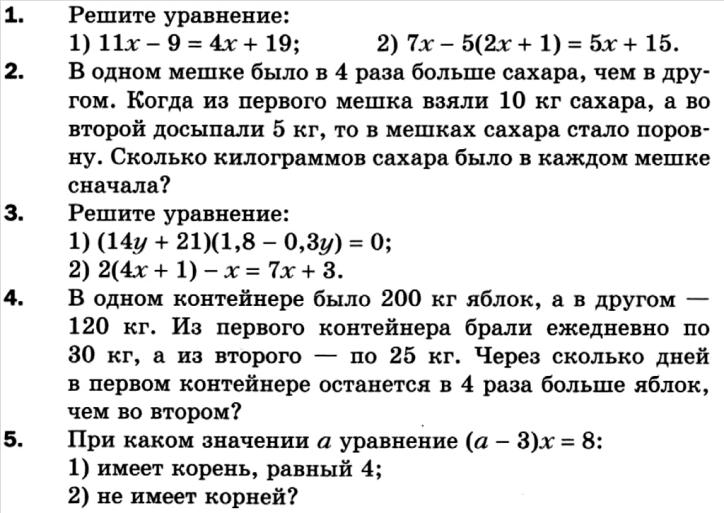 Вариант 3Решите уравнение:1) 8x − 11 = 3x + 14; 2) 17 − 12(x + 1) = 9 − 3x.В первом вагоне электропоезда ехало в 6 раз больше пассажиров, чем во втором. Когда из первого вагона вышли 8 пассажиров, а во второй вошли 12 пассажи- ров, то в вагонах пассажиров стало поровну. Сколько пассажиров было в каждом вагоне сначала?Решите уравнение:1) (16y − 24)(1,2 + 0,4y) = 0; 2) 11x − (3x + 8) = 8x + 5.В первой цистерне было 700 л воды, а во второй — 340 л. Из первой цистерны ежеминутно выливалось 25 л воды, а из второй — 30 л. Через сколько минут во второй цистерне останется воды в 5 раз меньше, чем в первой?При каком значении a уравнение (a + 6)x = 28:имеет корень, равный 7;   2) не имеет корней?Вариант 4Решите уравнение:1) 13x − 10 = 7x + 2;	2) 19 − 15(x − 2) = 26 − 8x.В первой корзинке лежало в 4 раза больше грибов, чем во второй. Когда в первую корзинку положили ещё 4 гриба, а во вторую — 31 гриб, то в корзинках грибов стало поровну. Сколько грибов было в каждой корзинке сначала?Решите уравнение:1) (6y + 15)(2,4 − 0,8y) = 0;       2) 12x − (5x − 8) = 8 + 7x.На первом складе было 300 т угля, а на втором — 178 т. С первого склада ежедневно вывозили 15 т угля, а со второго — 18 т. Через сколько дней на первом складе ос- танется в 3 раза больше тонн угля, чем на втором?При каком значении a уравнение (a − 5)x = 27:имеет корень, равный 9; 2) не имеет корней?Первичный балл0 - 819 – 1213 – 1516 – 18Отметка2345Вариант1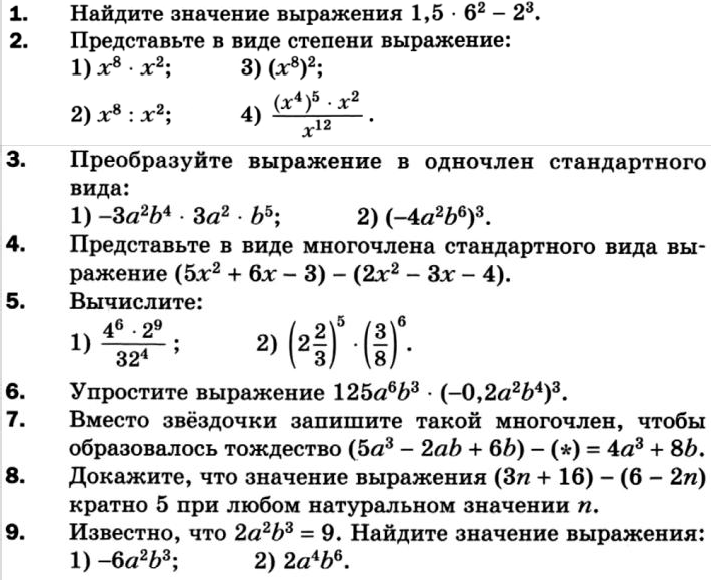 Вариант 2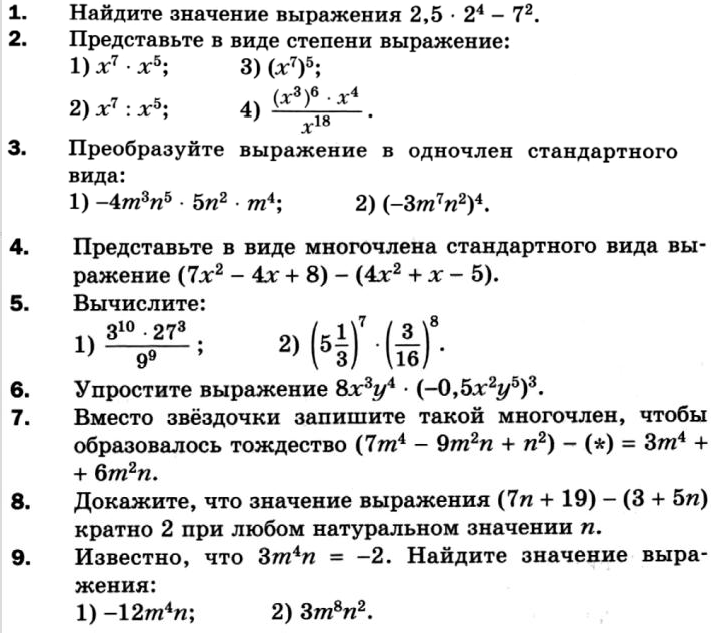 Вариант 3Найдите значение выражения 33 - 2,5 ⋅ 25 .Представьте в виде степени выражение: 1) y9⋅y6;19       5 22) y9 : y6;  3) (y6)9 ;  4)  𝑦  ·(𝑦 )  .𝑦26Преобразуйте выражение в одночлен стандарт- ного вида:1) −5m4n7⋅ 2m3n;	2) (−4a5b) 2.Представьте в виде многочлена стандартного вида выражение:(9y2 − 5y + 7) − (3y2 + 2y − 1).5.	Вычислите:	1) 165·363;6202)( 6 )9 · (15)7.11	63Упростите выражение:	125 x5y4· ( 1  ) .5Вместо звёздочки запишите такой многочлен, чтобы образовалосьтождество:(6x2 − 4xy − y2) − (*) = 4x2 + y2.Докажите, что значение выражения (13n + 29) − (4n − 7) кратно 9 при любом натуральном значении n.Известно, что 2a2b3 = −3. Найдите значение вы- ражения:1) 6a2b3;	2) 2a4b6.Вариант 4Найдите значение выражения 72 - 0,4 ⋅ 53 .Представьте в виде степени выражение: 1) a5⋅a8;3  2    152) a8 : a5;  3) (a5) 8;  4) (𝑎 ) ·𝑎	.𝑎17Преобразуйте выражение в одночлен стандарт- ного вида:1) −2a7b ⋅ (−3) ⋅a4b9;	2) (−3a3b2) 4.Представьте в виде многочлена стандартного вида выражение:(7b2 − 4b + 2) − (5b2 − 3b + 7).5.	Вычислите:	1) 6 2· 7;	2)166( 9 )6 · (11)8 .10	93Упростите выражение:	216mn4· ( 1      ) .6Вместо звёздочки запишите такой многочлен, чтобы образовалось	тождество:(2x2 − xy− 2y2) − (*) = 4x2 − xy.Докажите, что значение выражения (15n − 2) − (7n − 26) кратно 8 при любомнатуральном значении n.Известно, что 5x2y3 = −7. Найдите значение вы- ражения:1) −10x2y3;	2) 5x4y6.№ заданияХарактеристика заданияПроверяемые элементы содержанияБаллза выполнение проверяемого элементаБалл за вы- полнение задания1Представление в виде многочле- на выраженияЗнание правил умноже- ния одночлена на много- член, умножение много- члена на многочлен, приведение подобных слагаемыхЗа каждое задание 1 балл4 балла2Разложение многочлена на мно- жителиУмение использовать понятие НОД, свойства степеней, знание метода группировкиЗа каждое задание 1 балл3 балла3Решение уравненияУмение выносить общий множитель за скобки,1 балл2 балла3Решение уравненияЗнание свойств произве- дения, равного нулю1 балл2 балла4Упрощение выраженияЗнание правил умноже- ния одночлена на много- член, умножение много- члена на многочлен, приведение подобных слагаемых2 балл2 балла5Решение уравненийУмножение уравнения на НОД, умножение числа на двучлен1 балл4 балла5Решение уравненийПриведение подобных слагаемых, перенос сла- гаемых из одной части уравнения в другую, на- хождение неизвестногомножителя1 балл4 балла5Решение уравненийУмножение многочленов1 балл4 балла5Решение уравненийПриведение подобныхслагаемых, перенос сла-1 балл4 баллагаемых из одной части уравнения в другую, на- хождение неизвестногомножителя6Нахождение значения выраженияПрименение метода группировки для упро-щения выражения1 балл2 балла6Нахождение значения выраженияВыполнение арифмети- ческих действий при на-хождении значения вы- ражения1 балл2 балла7Доказательство кратности значе- ния выраженияЗнание свойств степеней,1 балл2 балла7Доказательство кратности значе- ния выраженияУмение выносить общий множитель за скобки, формулировкавывода1 балл2 балла8Разложение многочлена га мно- жителиУмение представлять од- ночлен в виде суммы двух подобных слагае- мых, применение метода группировки1 балл1 баллПервичный балл0 - 910 – 1314 – 1718 – 20Отметка2345Вариант1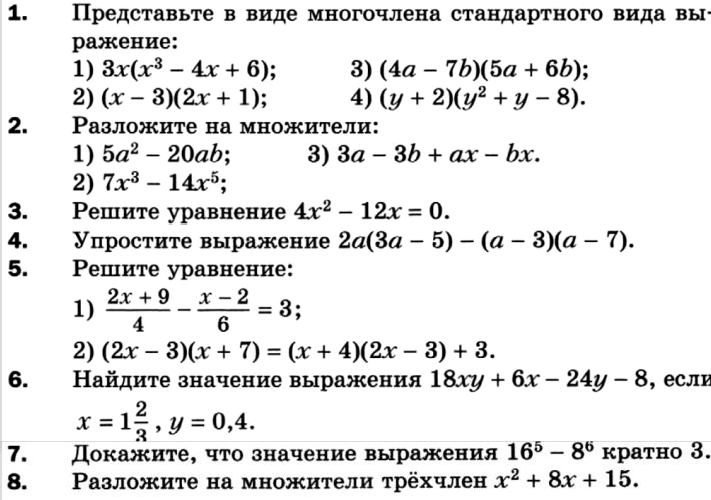 Вариант 2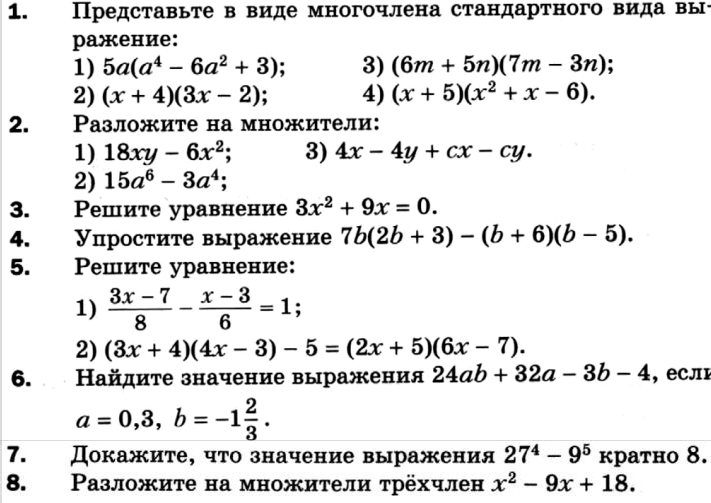 Вариант 3Представьте в виде многочлена выражение: 1) 3a(2a3 − 5a2 + 2);	3) (9x + y)(4x − 3y);2) (a + 5)(2a − 7);	4) (x − 4)(x2 + 2x− 3).Разложите на множители:1) 9m2 − 12mn;	2) 15x6 − 5x4;	3) ax − ay + 7x − 7y.Решите уравнение 6x2 − 24x = 0.Упростите выражение 4y(y − 9) − (y − 10)(y + 3).Решите уравнение:1) 6𝑥−1 – 𝑥+1 = 1;	2) (3x + 1)(5x − 1) = (5x14	4+ 2)(3x − 4) − 7x.Найдите значение выражения 24mn − 3m + 40n− 5, если m = -22, n = 0,2.3Докажите, что значение выражения 647 − 328 кратно 3.Разложите на множители трёхчлен x2 − 14x + 24.Вариант 4Представьте в виде многочлена выражение:1) 4b(b3 − 3b2 − 3);	3) (6c + d)(8c −5d);2) (x − 3)(2x + 5);	4) (a + 1)(a2 −2a − 8).Разложите на множители:1) 16x2 − 24xy; 2) 9a5 − 18a7;	3) 9m − 9n + my − ny.Решите уравнение 2x2 + 18x = 0.Упростите выражение 5y(2y − 3) − (y + 4)(y − 3).Решите уравнение:1) 3𝑥+2 − 𝑥−4   = 2;	2) (6x + 1)(3x + 2) =12	8(9x − 1)(2x + 5) − 3x.. 6. Найдите значение выражения 15xy − 5x + 18y − 6,если x = −0,9, y = 1 1.37. Докажите, что значение выражения 255 − 1253 кратно 4.. 8. Разложите на множители трёхчлен x2 + 11x + 28.№ заданияХарактеристика заданияПроверяемые элементы содержанияБаллза выполнение проверяемого элементаБалл за вы- полнение задания1Формулы квадрата суммы и квадрата разности двух выраже- ний, произведения суммы и раз- ности двух выражений при пред- ставлении выражения в виде многочленаФСУ, свойства степеней, арифметические навыкиЗа каждое задание 1 балл4 балла2Формулы разности квадратов двух выражений, преобразование многочлена в квадрат суммы или разности двух выраженийФСУ, свойства степеней, арифметические навыкиЗа каждое задание 1 балл4 балла3Применение ФСУпри упрощении выраженияФСУ1 балл2 балла3Применение ФСУпри упрощении выраженияПравила раскрытия ско- бок, приведение подоб-ных слагаемых1 балл2 балла4Применение ФСУ при решении уравненияФСУ, умножение много- члена на многочлен, ум- ножение одночлена намногочлен1 балл3 балла4Применение ФСУ при решении уравненияПравила переноса сла- гаемых, приведение по-добных слагаемых1 балл3 балла4Применение ФСУ при решении уравненияНахождение неизвестно- го множителя, написаниеответа1 балл3 балла5Применение ФСУ при представ- лении выражения в виде произ- веденияФСУ1 балл2 балла5Применение ФСУ при представ- лении выражения в виде произ- веденияПравила раскрытия ско-бок, приведение подоб- ных слагаемых1 балл2 балла6Применение ФСУпри упрощении выраженияФСУ1 балл3 балла6Применение ФСУпри упрощении выраженияПравила раскрытия ско- бок, приведение подоб-ных слагаемых1 балл3 баллаВыполнение арифмети-ческих действий1 балл7Применение ФСУ при выделении полного квадратаФСУ1 балл2 балла7Применение ФСУ при выделении полного квадратаФормулировка вывода1 балл2 баллаПервичный балл0 - 910 – 1314 – 1718 – 20Отметка2345Вариант1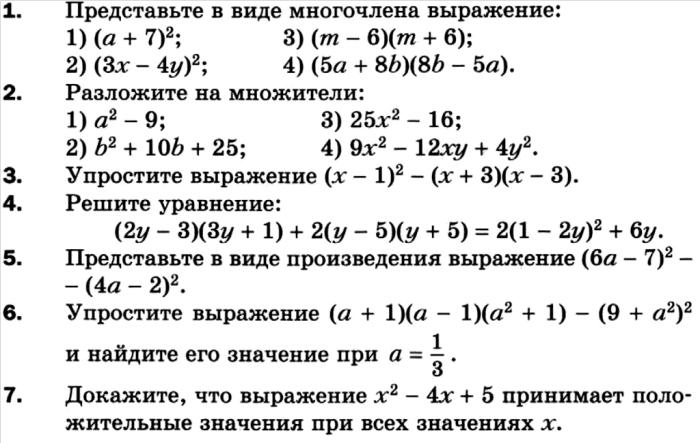 Вариант 2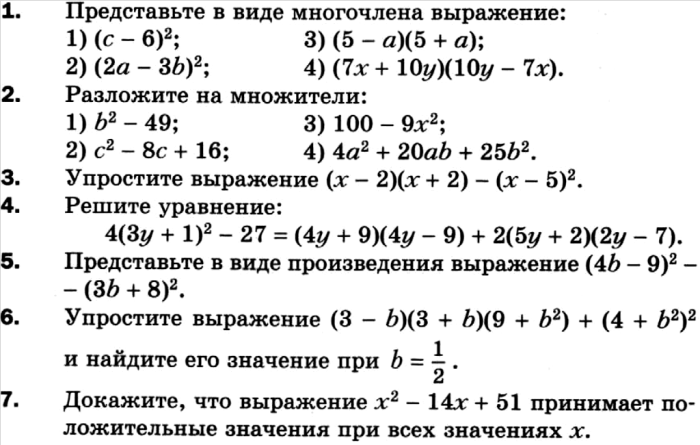 Вариант 3Представьте в виде многочлена выражение:1) (x − 2) 2;	3) (c + 8)(c − 8);2) (3m + 9n)2;	4) (2a + 5b)(5b − 2a).Разложите на множители:1) 100 − a2;	3) 36y2 − 49;2) x2 + 10x + 25;	4) 16a2 − 24ab + 9b2.Упростите выражение: (m − 1)(m + 1) − (m − 3)2.4. Решите уравнение: (2x + 5)(x − 6) + 2(3x + 2)(3x − 2) = 5(2x + 1)2 + 11.Представьте в виде произведения выражение: (2b − 1)2 − (b + 2)2.Упростите выражение (c + 4)(c − 4)(c2 + 16) − (c2 − 8)2и найдите его значение при c =− 1.Докажите, что выражение x2 − 4 x + 18 принимает8положительные значения при всех значениях x.Вариант 4Представьте в виде многочлена выражение:1) (p + 8)2;	3) (x − 9)(x +9);2) (10x − 3y)2;	4) (4m + 7n)(7n− 4m).Разложите на множители:1) 16 − c2;	3) 9m2 − 25;2) p2 + 2p + 1;	4) 36m2 +24mn + 4n2.Упростите выражение (a − 10) 2 − (a − 5)(a + 5).4.	Решите уравнение: (2x − 7)(x + 1) + 3(4x − 1)(4x + 1)= 2(5x − 2)2 − 53.Представьте в виде произведения выражение: (3a + 1)2 − (a + 6)2.Упростите выражение (2 − x)(2 + x)(4 + x2) + (6 − x2)2 инайдите его значение при x =− 1.2Докажите, что выражение x2 − 18x + 84 принимает положительные значения при всех значениях x.№ заданияХарактеристика заданияПроверяемые элементы содержанияБаллза выполнение проверяемого элементаБалл за вы- полнение задания1Разложение выражения на мно- жителиФСУ, метод группировкиЗа каждое задание 1 балл5 балла2Упрощение выраженияФСУ1 балл2 балла2Упрощение выраженияРаскрытие скобок, при- ведение подобных сла-гаемых1 балл2 балла3Разложение выражения на мно- жителиФСУ, вынесение общего множителя за скобки, приведение подобных слагаемыхЗа каждое за- дание 2 балла8 баллов4Решение уравненияВынесение общего мно- жителя , ФСУ, примене-ние метода группировки1 балл6 баллов4Решение уравненияЗнание свойств произве- дения, равного нулю на- хождение корня уравне- ния, написание ответа1 балл6 баллов5Доказательство кратности значе-ния выраженияФСУ, формулировка вы- вода1 балл1 балл6Нахождение значения выраженияФСУ1 балл2 балла6Нахождение значения выраженияВыполнение арифмети-ческих действий1 балл2 баллаПервичный балл0 - 1112 – 1617 – 2122 – 24Отметка2345Вариант 1Разложите на множители:1) a3 + 8b3;	3) −5m2 + 10mn − 5n2;2) x2y− 36y3;	4) 4ab − 28b + 8a − 56;5) a4 − 81.Упростите выражение a(a + 2)(a − 2) − (a − 3)(a2 + 3a + 9).Разложите на множители:1) x − 3y + x2 − 9y2;	3) ab5 − b5 − ab3 + b3; 2) 9m2 + 6mn + n2 − 25;	4) 1 − x2 + 10xy − 25y2.Решите уравнение:1) 3x3 − 12x = 0; 2) 49x3 + 14x2 + x = 0;	3) x3 − 5x2 − x +5 = 0.Докажите, что значение выражения 36 + 53 делится нацело на 14.Известно, что a − b = 6, ab = 5. Найдите значение вы- ражения (a + b)2.Вариант 2Разложите на множители:1) 27x3 − y3;	3) −3x2 − 12x − 12;2) 25a3 − ab2;	4) 3ab − 15a + 12b − 60;5) a4 − 625.Упростите выражение x(x − 1)(x + 1) − (x − 2)(x2 + 2x+ 4).Разложите на множители:1) 7m − n + 49m2 − n2;	3) xy4 − 2y4 – xy+ 2y;2) 4x2 − 4xy + y2 − 16;	4) 9 − x2 − 2xy −y2.Решите уравнение:1) 5x3 − 5x = 0;	2) 64x3 − 16x2 + x = 0;	3) x3 −3x2 − 4x + 12 = 0.Докажите, что значение выражения 46 − 73 делится нацело на 9.Известно, что a + b = 4, ab = −6. Найдите значение выражения (a − b)2.Вариант 3Разложите на множители:1) 1 000m3 − n3;	3) −8x2 − 16xy − 8y2;2) 81a3 − ab2;	4) 5mn + 15m − 10n − 30;5) 256 − b4.Упростите выражение y(y − 5)(y + 5) − (y + 2)(y2 − 2y+ 4).Разложите на множители:1) a2 − 36b2 + a − 6b;	3) ay7 + y7 − ay3 − y3; 2) 25x2 − 10xy + y2 − 9; 4) 4 − m2 + 14mn − 49n2.4 . Решите уравнение:1) 2x3 − 32x = 0;	2) 81x3 + 18x2 + x = 0;	3) x3 +6x2 − x − 6 = 0.Докажите, что значение выражения 29 + 103 делится нацело на 18.Известно, что a − b = 10, ab = 7. Найдите значение выражения (a + b)2.Вариант 4Разложите на множители:1) m3 + 125n3;	3) −5x2 + 30x − 45;2) xy2 − 16x3;	4) 7xy − 42x + 14y − 84;5) 10 000 − c4.Упростите выражение b(b − 3)(b + 3) − (b − 1)(b2 + b+ 1).Разложите на множители:1) 81c2 − d2 + 9c + d;	3) ax6 − 3x6 − ax3 + 3x3;2) a2 + 8ab + 16b2 − 1;	4) 25 − m2 − 12mn −36n2.Решите уравнение:1) 3x3 − 108x = 0;	2) 121x3 − 22x2 + x = 0;3) x3 − 2x2 − 9x + 18 = 0.Докажите, что значение выражения 39 − 53 делится нацело на 22.Известно, что a + b = 9, ab = −12. Найдите значение выражения(a − b)2.№ заданияХарактеристика заданияПроверяемые элементы содержанияБаллза выполнение проверяемого элементаБалл за вы- полнение задания1Работа с формулой аналитически заданной функции.Умение выражать одну переменную через дру- гую. Подставлять значе- ния переменных в фор-мулу.1 балл3 балла1Работа с формулой аналитически заданной функции.Вычисление значения функции по заданному значению аргумента.Вычисление значения ар- гумента.по заданному значению функции1 балл1 балл3 балла2Построение графикв линейной функции и прямой пропорцио- нальности. Описание свойства этих функций.Строить график функ- ции, заданной таблично.За каждое задание 1 балла2 балла3Нахождение координат точек пе- ресечения функции с осями ко- ординат без построения графика.Знание координат точек пересечения графика с осями.1 балл2 балла3Нахождение координат точек пе- ресечения функции с осями ко- ординат без построения графика.Умение находить точки пересечения с осями.1 балл2 балла4Определение углового коэффи- циента линейной функции.Умение работать с фор- мулой.1 балл2 балла4Определение углового коэффи- циента линейной функции.Умение решить уравне- ние с одной переменной1 балл2 балла5Построение графика кусочно- заданной функцииПостроение графика функции на одной обл опред1 балл2 балла5Построение графика кусочно- заданной функцииПостроение графика функции на другой обл опред1 балл2 баллаПервичный балл0 - 56 – 78-910-11Отметка2345Вариант 11.	Функция задана формулой y = −3x + 1. Опреде- лите:значение функции, если значение аргумента равно 4;значение аргумента, при котором значение функ- ции равно −5;проходит ли график функции через точку A (−2; 7).2.	Постройте график функции y = 2x − 5. Пользу- ясь графиком, найдите:значение функции, если значение аргумента равно 3;значение аргумента, при котором значение функ- ции равно −1.Не выполняя построения, найдите координаты точек пересеченияграфика функции y = −0,6x + 3 с осями координат.При каком значении k график функции y = kx+ 5 проходит через точкуD (6; −19)?Постройте график функции1    если      y   31 если      Вариант 21.	Функция задана формулой y = −2x + 3. Опреде- лите:значение функции, если значение аргумента равно 3;значение аргумента, при котором значение функции равно	5;проходит ли график функции через точку B (−1; 5).2.	Постройте график функции y = 5x − 4. Пользу- ясь графиком, найдите:значение функции, если значение аргумента равно 1;значение аргумента, при котором значение функ- ции равно 6.Не выполняя построения, найдите координаты точек пересеченияграфика функции y = 0,2x − 10 с осями коорди- нат.При каком значении k график функции y = kx− 15 проходит через точкуC (−2; −3)?1    если      Постройте график функции       2      если      Вариант 31.Функция задана формулой y = 4x − 7. Определите:значение функции, если значение аргумента равно−3;значение аргумента, при котором значение функ- ции равно 9;проходит ли график функции через точку C (2; 1).2.	Постройте график функции y = −3x + 2. Поль- зуясь графиком, найдите:значение функции, если значение аргумента равно 2;значение аргумента, при котором значение функ- ции равно 5.Не выполняя построения, найдите координаты точек пересеченияграфика функции y = −0,7x + 14 с осями координат.При каком значении k график функции y = kx− 8 проходит через точкуB (−2; −18)?Постройте график функции   если     −  y   − 1   если     −  3Вариант 41.	Функция задана формулой y = 6x − 5. Опреде- лите:значение функции, если значение аргумента равно−2;значение аргумента, при котором значение функ- ции равно 13;проходит ли график функции через точку A (−1;−11).2.	Постройте график функции y = 4x − 3. Пользу- ясь графиком, найдите:значение функции, если значение аргумента равно 1;значение аргумента, при котором значение функ- ции равно −7.Не выполняя построения, найдите координаты точек пересеченияграфика функции y = −0,4x + 2 с осями координат.При каком значении k график функции y = kx+ 4 проходит через точкуA (−3; −17)?Постройте график функции     1 если            если      № заданияХарактеристика заданияПроверяемые элементы содержанияБаллза выполнение проверяемого элементаБалл за вы- полнение задания1Решение системы методом под- становкиУмение выражать в од- ном уравнении системы одну переменную через другую и подставлять, полученное значение в1 балл3 балладругое уравнениеУмение решить уравне-ние с одной переменной1 баллУмение найти вторуюпеременную и записать ответ1 балл2Решение системы методом сло- женияУмение выбрать «удоб- ную» переменную, по- членно сложить уравне- ния1 балла3 балла2Решение системы методом сло- женияУмение решить уравне-ние с одной переменной1 балл3 балла2Решение системы методом сло- женияУмение найти вторую переменную и записатьответ1 балл3 балла3Решение системы графическим методомВыразить переменную у из обоих уравнений сис- темы1 балл4 балла3Решение системы графическим методомПостроить графикиуравнений с двумя пере- менными2 балла4 балла3Решение системы графическим методомНайти координаты точки пересечения графиков,записать ответ1 балл4 балла4Решение задачи с помощью сис- темы линейных уравненийУмение по условию за- дачи составить краткую запись (табличная фор- ма)1 балл4 балла4Решение задачи с помощью сис- темы линейных уравненийУмение сконструировать математическую модель (составить систему урав-нение)1 балл4 балла4Решение задачи с помощью сис- темы линейных уравненийУмение решить системулинейных уравнений1 балл4 балла4Решение задачи с помощью сис- темы линейных уравненийУмение делать вывод изаписывать ответ1 балл4 балла5Решение систем линейных урав- ненийУмение выбрать «удоб- ную» переменную, по- членно сложить уравне- ния1 балл6 баллов5Решение систем линейных урав- ненийУмение решить уравне-ние с одной переменной1 балл6 баллов5Решение систем линейных урав- ненийУмение найти вторую переменную и записать ответ1 балл6 баллов6Исследование системы линейных уравнений на количество реше- нийЗнание понятия решения системы линейных урав- нений, зависимости ко- личества решений от взаимного расположенияпрямых на плоскости1 балл2 балл6Исследование системы линейных уравнений на количество реше- нийУмение решить пропор- цию1 балл2 баллПервичный балл0 - 1011 – 1516 – 1920 – 22Отметка2345№ заданияХарактеристика заданияПроверяемые элементы содержанияБаллза выполнение проверяемого элементаБалл за вы- полнение задания1Упрощение выраженияЗнание ФСУ, умение ум- ножать многочлен на многочлен1 балл2 балла1Упрощение выраженияУмение раскрывать скобки, приводить по-добные слагаемые1 балл2 балла2Разложение на множителиУмение выносить общий множитель за скобки, знание ФСУЗа каждое задание 1 балла2 балла3Нахождение коэффициентов в уравнении прямойЗнание понятия принад- лежности точки прямой, умение составить систе-му уравнений1 балл2 балла3Нахождение коэффициентов в уравнении прямойУмение решать системы линейных уравнений1 балл2 балла4Решение систем линейных урав- ненийУмение выбрать метод для решения системы линейных уравнений1 балл3 балла4Решение систем линейных урав- ненийУмение решить уравне- ние с одной переменной1 балл3 балла4Решение систем линейных урав- ненийУмение найти вторую переменную и записать ответ1 балл3 балла5Решение задачи с помощью уравненияУмение по условию за- дачи составить краткуюзапись1 балл4 балла5Решение задачи с помощью уравненияУмение сконструироватьматематическую модель (составить уравнение)1 балл4 балла5Решение задачи с помощью уравненияУмение решить уравне- ние1 балл4 балла5Решение задачи с помощью уравненияУмение делать вывод изаписывать ответ1 балл4 балла6Решение нелинейного уравнения с двумя переменнымиУмение выделить из ус- ловия полные квадратыдвучленов1 балл3 балла6Решение нелинейного уравнения с двумя переменнымиПонимание результата сложения двух неотрица- тельных чисел1 балл3 балла6Решение нелинейного уравнения с двумя переменнымиУмение решать уравне-ния1 балл3 баллаПервичный балл0 - 78 – 1011 – 1415 – 16Отметка2345Вариант1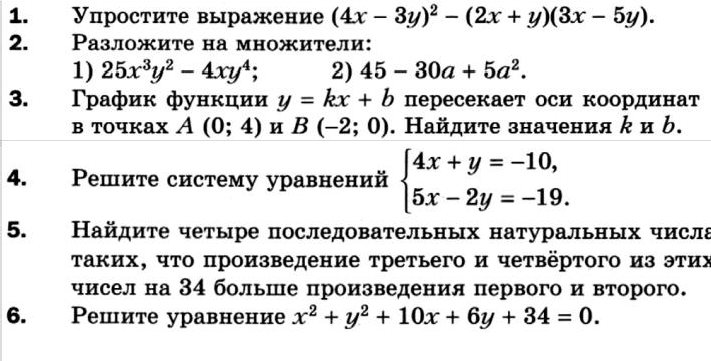 Вариант 2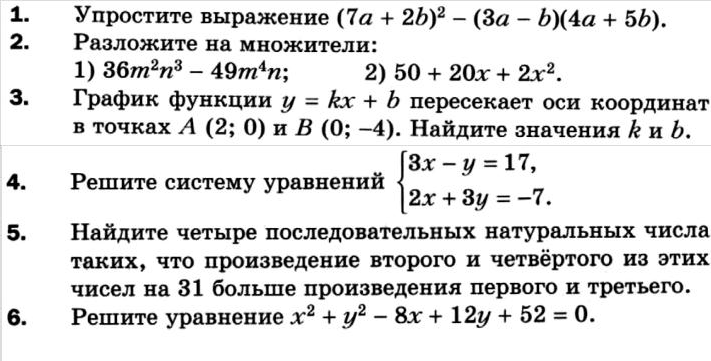 Вариант 3Упростите выражение (4a + 3)2 − (2a + 1)(4a − 3).Разложите на множители:1) 7a2c2 – 28b2c2;	2) 5a2 – 30ab + 45b2.График функции y = kx+ b пересекает оси координат в точках M (0; −12) и K (−3; 0). Найдите значения k и b.Решите систему уравнений  7𝑥 − 𝑦 = 1  5𝑥 + 2𝑦 = −1.	Найдите четыре последовательных натуральных числа	таких,	что произведение четвёртого и третьего из этих чисел на 42 больше произведения первого и второго.Вариант 4Упростите выражение (2b + 5)2 − (b − 3)(3b + 5).Разложите на множители:1) 6a2b2 − 600a2c2;	2) 7a2 − 28ab + 28b2.График функции y = kx+b пересекает оси координат в точках E (0; −36) и F (4; 0). Найдите значения k и b.Решите систему уравнений   2𝑥 − 𝑦 = 1 7𝑥 − 6𝑦 = 26.Найдите четыре последовательных натуральных числа	таких,	что произведение первого и третьего из этих чисел на31 меньше произведения второго и четвёртого.6.	Решите уравнение x2 + y2 − 8x + 2y + 17 = 0.6.	Решите уравнение x2 + y2 − 12x + 4y + 40 = 0.Отметка«3»«4»«5»Обязательная часть4 - 7 заданий4 - 7 заданий4 - 7 заданийДополнительная часть–1 – 2 задание2 - 3 заданияОтметка«3»«4»«5»Обязательная часть1 - 2 задания2 заданий2 заданийДополнительная часть–1 задание1 заданияОтметка«3»«4»«5»Обязательная часть3 задания3 задания3 заданияДополнительная часть–2 задание3 заданияОтметка«3»«4»«5»Обязательная часть3 задания3 задания3 заданияДополнительная часть–1 задание2 заданияОтметка«3»«4»«5»Обязательная часть1 - 2 задания1 – 2 задания2 заданияДополнительная часть–1 задание1 заданиеОтметка«3»«4»«5»Обязательная часть1 задание1 задание1 заданиеДополнительная часть–1 задание1 заданиеОтметка«3»«4»«5»Обязательная часть2 - 3 задания2 - 3 задания2 - 3 заданияДополнительная часть–1-2 задания2 - 3 заданияОтметка«3»«4»«5»Обязательная часть3 задания3 задания3 заданияДополнительная часть–1 задание2 заданияОтметка«3»«4»«5»Обязательная часть3 задания3 задания3 заданияДополнительная часть–1 – 2 задания3 заданияОтметка«3»«4»«5»Обязательная часть3 задания3 задания3 заданияДополнительная часть–1 задание2 задания6+1у2+6у+9У2-93-у52+11У2-42у-у2У2+4у+4